Fiche d’auto-évaluation pour l’épreuve EP1 (fiche élève)Autoévaluation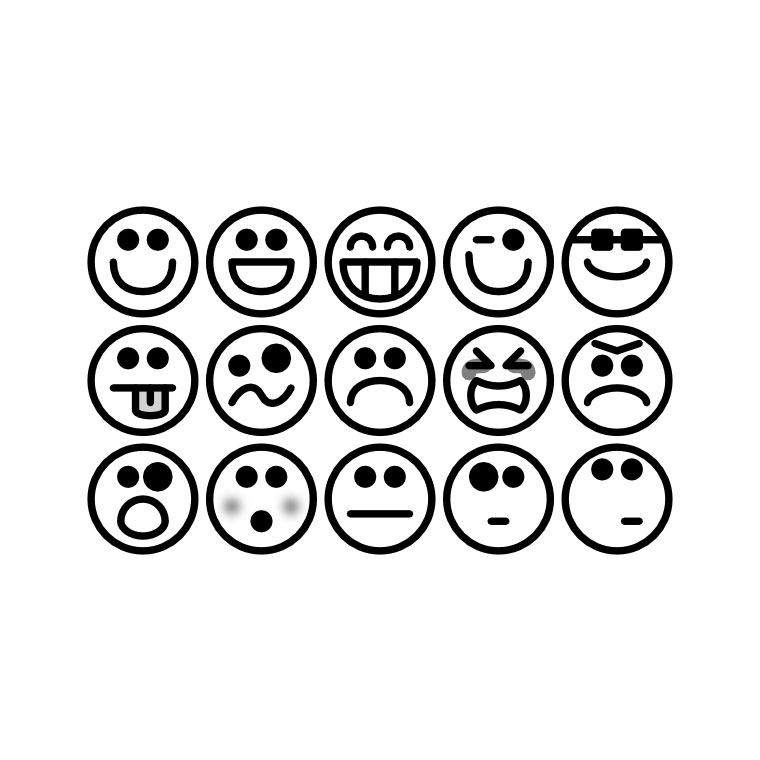 AutoévaluationOui PresqueA peinePas du toutJ’ai collecté des documents ?Je suis capable d’expliquer les documents collectés ?Je suis capable de me présenter.Je suis capable d’expliquer comment réceptionner, contrôler et stocker les marchandises dans l’entreprise où j’ai effectué ma PFMP.Je suis capable de récupérer ou réaliser une fiche technique, un état des réservations ou un planning dans l’entreprise où j’ai effectué ma PFMP.Je suis capable de présenter les documents que j’ai collectés.Je suis capable de parler de mes expériences professionnelles pendant un minimum de 5 minutes.